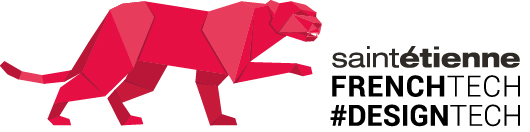 Appel à candidature international 30 ans  du Musée d’Art Moderne et Contemporain de Saint-Étienne  Métropole (MAMC+) Vous êtes une startup ou une entreprise et vous souhaitez expérimenter votre produit/service/application dans le secteur muséal ? Vous souhaitez aller plus loin dans le développement de votre projet en intégrant des retours d’usage et une démarche de design ? Tentez l’expérience DesignTech.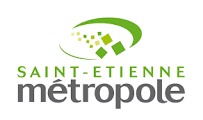 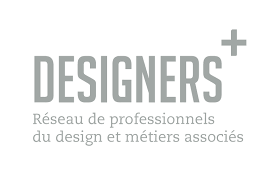 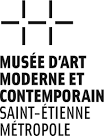 Appel à candidature (AAC) international 30 ans  du Musée d’Art Moderne et Contemporain de Saint-Étienne  Métropole (MAMC+) TABLE DES MATIERES I. CONTEXTE										Page  3	1- Saint-Étienne	2- FrenchTech	3- Musée d’Art Moderne et Contemporain (MAMC+)II. PRESENTATION de l’AAC					                                            Page 5Informations générales et processus de sélectionQui peut participer ?Pourquoi participerSélection des 10 lauréatsThématique de cet appel à candidature et planning		A- Thématique		B- Dates à retenirIII. CONCOURS  										Page 6		1- Prestations prises en charge	2- Profils des startups	3- Planning	4- Charte de communicationIV. CONTENU ATTENDU DES DOSSIERS DE CANDIDATURE 				Page 8V. CONTACTS										Page 8
I. PRÉAMBULE 

1- Saint-Étienne Ville de 180 000 habitants dans une communauté urbaine de 400 000, Saint-Étienne impulse une dynamique d’innovation à travers son tissu d’entreprises, son réseau d’établissements d’enseignement supérieur mais également ses plateformes scientifiques, reconnues au niveau international.6ème agglomération en taux de création d’entreprises selon le classement du magazine « L’Entreprise » et 9ème métropole française en termes de dépôt de brevet, Saint-Étienne est une ville en constante mutation, dynamisée par les liens qui unissent l’art et l’industrie depuis plus de deux siècles. Saint-Étienne possède le 1er réseau de PME-PMI  après l’Ile- de-France dans des domaines d’excellence tels que les technologies médicales, le numérique, l’industrie et bien-sûr le design avec l’accompagnement de la Cité du design, pôle d’excellence en design. Première ville française, et unique à ce jour,  à intégrer le réseau Unesco des villes de Design en 2010, Saint-Étienne a fait du design un moteur d’innovation en capitalisant sur son histoire industrielle. 2- FrenchTech Saint EtienneSuite à l’appel à candidature FrenchTech lancé par le Gouvernement en 2013 afin de faire de la France  un accélérateur de startups, Saint-Étienne Métropole a obtenu le label French Tech avec la spécificité Design Tech prouvant ainsi notre expertise dans l’innovation, le numérique et le design.Depuis la labélisation  obtenue en juin 2015, Saint-Étienne Métropole a mis en place une stratégie de valorisation de ce label en mobilisant notre écosystème en faveur de la création de startups sur le quartier Manufacture, quartier totem.Notre offre #DesignTech s’appuie en partie sur l’expertise de la Cité du design et s’adresse principalement aux startups françaises et internationales, futures créatrices d’emplois et de valeur.Tout au long de l’année, nous proposons des « résidences » design qui permettent, après une évaluation des projets, de proposer 2 niveaux d’accompagnement :un accompagnement de 3 jours permettant de recueillir des retours d’utilisateurs sur un nouveau produit ou service, en déployant une méthodologie éprouvée de la Cité du design,un accompagnement de 3 semaines pour un projet nécessitant une étape d’observation des usages. Un appui personnalisé d’un designer en « résidence » proposera d’appliquer les méthodologies de la Cité du design au projet.3- Le MAMCLe Musée d’art moderne et contemporain abrite et valorise une collection d’œuvres des XXe et XXIe siècles, qui constitue une référence parmi les musées français, avec près de 19 000 œuvres. À la remarquable collection d’art moderne et contemporain s’ajoutent un fonds conséquent de photographies et l’une des rares collections de référence dans le domaine du design en France. Le Musée réalisé par l’architecte Didier Guichard en 1987 offre 3000 m2 de surface d’exposition, selon un plan en damier, facilement modulable, avec un éclairage naturel principalement zénithal.Une grande partie des salles d’exposition est dédiée à la présentation d’une sélection d’œuvres de la collection du Musée, les autres salles étant consacrées à des expositions temporaires d’envergure internationale (10 expositions par an en 2 cycles d’expositions en moyenne). L’accrochage de la collection est régulièrement renouvelé, afin d'entrevoir l'ampleur du fonds.Le Musée est très engagé sur la diffusion et l’accessibilité de ses œuvres et expositions en direction de tous les publics. Une équipe de 20 personnes (médiateurs culturels et chargés de projets, agents d’accueil) est fédérée au sein d’un département des publics très actif. Cette équipe accueille environ 60 000 visiteurs chaque année, dont près de 63% de visiteurs individuels. Par tradition et depuis son ouverture, le Musée d’art moderne et contemporain (MAMC+) est une institution de pointe dans toutes ses offres à destination des publics et notamment sa médiation (orale, écrite, multimédia).  Dans le cadre du projet de territoire, et conformément à ses missions, le Musée s’investit sur des projets de médiation innovants, pour partager des contenus culturels, accessibles et ludiques, avec de nouveaux publics, éloignés du Musée. Pour cela, il explore notamment les potentialités offertes par le numérique et Internet.  Par exemple, des films sur les œuvres de la collection, les coulisses et métiers du Musée ont été réalisés en collaboration avec CANOPÉ (ex-CRDP) et mis à disposition sur Internet. Plus de 30 interviews filmées d’artistes contemporains, produites par le Musée, sont également visibles sur Dailymotion. Ces deux collections sont régulièrement enrichies et complétées. Pour les visiteurs du Musée, des contenus vidéos gratuits sont accessibles via des QR code placés en salle. Les artistes y présentent et expliquent leurs œuvres, techniques de travail, etc. ces contenus sous-titrés sont également accessibles aux sourds et malentendants.Le Musée est aussi un terrain d’expérimentation et un partenaire pour de multiples établissements d’enseignement supérieur, en particulier pour la recherche sur le numérique (notamment dans le cadre des Projets d’Avenir Lyon Saint-Etienne). Dans le cadre des 30 ans du Musée, une des actions phares est la création d’une application de visite du Musée, accompagnée d’un dispositif de géolocalisation dans la continuité de la recherche développée de 2015 à 2017 avec l’Université Jean Monnet sur une application, expérimentale, dédiée à la visite.
II- PRESENTATION DE L’APPEL A CANDIDATURE1- Informations générales et processus de sélectionA- Qui peut participer ?Cet Appel à candidature s’adresse aux entreprises et startups qui développent des produits, services et applications qui permettent d’augmenter ou d’améliorer l’expérience d’un visiteur de musée. 10 entreprises ou startups seront sélectionnés :3 entreprises ou startups locales5 entreprises ou startups nationales issues du réseau French Tech 2 entreprises ou startups internationales issues des réseaux du MAMC, des Hub French Tech et de tous contacts internationaux des acteurs de cet AACB- Pourquoi participer ?L’objectif de cet Appel à candidature est de capitaliser sur les 30 ans du Musée d’Art Moderne et contemporain pour permettre à des entreprises ou startups de venir finaliser le développement d’un produit / service / application adapté(s) au secteur muséal. Les projets sélectionnés seront testés lors de laboratoires d’usage, réalisés sur mesure en fonction de la nature du projet. Les entreprises seront accompagnées par un designer pour identifier à travers de l’expérimentation, les points forts et  les points à améliorer dans ce projet. C’est aussi un bon moyen de valoriser votre projet qui s’inscrira dans une dynamique d’innovation du  MAMC+.(Plus d’informations dans la partie III CONCOURS en fin de document).C- Sélection des 10 lauréatsUn dossier électronique complet (voir annexe) devra être envoyé à la mission FrenchTech à l’adresse mail suivante : designtech@saint-etienne-metropole.fr avant le 15  novembre 2017 (12h).Les dossiers incomplets ne seront pas étudiés. A l’issue de la date limite de candidature, un comité de sélection s’appuyant sur les partenaires (MAMC+, FrenchTech, Designers+…) se réunira à Saint-Étienne entre le 15 et le 30  novembre 2017  afin de sélectionner les 10 participants à cet AAC.Critères de sélection :Pertinence du projet par rapport au secteur muséalSolidité du projet (est-il réellement amené à perdurer et se développer)Qualité de l’innovation et nouveauté2. Thématique de cet appel à candidature et planningThématiqueCette édition proposera une réflexion très large sur tous les supports de médiation muséaux pour :améliorer le service et le confort des visiteurs proposer un panel d’outils qui apportent des expériences et des contenus complémentaires aux services existants (guide du visiteur imprimé pour chaque exposition, vidéos accessibles par QR codes dans les salles, textes de salles et présentations d’œuvres, livret jeu pour les enfants, dossier pédagogique, vidéos sur les œuvres et métiers du Musée, interviews d’artistes filmées, application de visite en cours de création avec géolocalisation et billetterie en ligne)Cette thématique est volontairement large pour permettre à de nombreuses startups et entreprises de venir tester leurs produits pour (à titre d’exemples) :Simplifier l’accès au muséeAugmenter l’expérience avec les œuvresDévelopper de nouveaux supports de médiationValoriser la fin de visite et le retour d’expérienceFavoriser les modes d’interaction entre le musée et les visiteurs Valoriser le fondsB- Dates à retenir Retour des dossiers : 			15  novembre 2017 (12h).Annonce des candidatures : 		1 décembre 2017Expérimentation au sein du MAMC : 	Du 15 janvier au 30 mars 2018 III.  CONCOURS  L’objectif de ce concours est d’accompagner des startups à fort potentiels et des entreprises avec des produits/services innovants qui souhaitent se positionner sur le marché culturel, muséal ou sur la médiation en leur offrant la possibilité de tester leur produit / service auprès du grand public et du personnel du MAMC+ pour valider des choix de conception ou améliorer le produit / service. Attention : Cet accompagnement est destiné à des produit/service en cours de développement (pas seulement au stade conceptuel). Il faut que le projet soit suffisamment développé pour être testé, mais pas complétement finalisé ou en cours de commercialisation.1- Prestations prise en chargeLes 10 startups sélectionnées auront accès gratuitement à un accompagnement DesignTech Booster de 3 jours comprenant :1 jour de travail avec un designer (à distance ou sur site suivant le lieu d’implantation de l’entreprise) pour définira les points à faire valider par les usagers et la mise au point d’un protocole de test.1 jour complet de tests utilisateurs (10h- 18h) au sein du MAMC+ de Saint-Étienne Métropole qui pourra se faire soit en semaine, soit en week-end en fonction du panel de testeurs visé.Le débriefe à l’oral des tests d’usage avec le designer.La remise d’un livret exploitable de la restitution des tests d’usage qui sera envoyé aux startups (après validation par les partenaires)  après la fin des expérimentations. L’accès à une soirée « le numérique et les musées » pendant laquelle les 10 startups pourront venir pitcher leurs projet auprès d’un public de chefs d’entreprises et de décideurs locaux (date à fixer à partir du mois d’avril 2018).Un kit touristique (transport locaux, musées… etc…) Resteront à la charge de la startup les frais de déplacement pour accéder à Saint-Étienne, son hébergement et ses frais personnels.2- Profils des projetsLes éléments d’éligibilité seront les suivants : - les projets seront issus d’entreprises en cours de création ou déjà créées, - les projets sélectionnés permettront une expérimentation  avec le grand public,- tout produit/service doit impérativement avoir des éléments à valider avant sa mise sur le marché,- les projets  s’inscriront idéalement dans la thématique large annoncée à l’article II 2 A),3- Planning 5 septembre 2017:	Lancement de l’appel à candidature  auprès de nos partenaires  locaux, régionaux 				et internationaux15 novembre   2017 : 	Date limite de dépôt des dossiers de candidature auprès de French Tech 		Du 20 au 25 novembre : 	Sélection définitive des startups et entreprises lauréates de cet appel à candidature et 				notification du choix réalisé par le comité de sélection27 novembre  2017 :	Notification des résultatsDu 27/11 au 08/12 : 	Attribution des binômes startups/designer Du 08/12  au 10/01 :	Echanges entre startups et entreprises  et designersDu 10/01 au 15/01 :	Validation des questionnaires à réaliserDu 15/01 au 15/03 	Expérimentations Du 15/04 au 30/04: 	Restitution des tests d’usage par les designers sous forme de livret exploitable4- Charte de communicationLa communication générale autour de ce concours sera opérée et coordonnée directement par FrenchTech Saint Etienne auprès de ses partenaires locaux, nationaux et internationaux  qui pourront transférer toute information qu’il semblerait utile en mentionnant bien FrenchTech Saint Etienne.Les communications à l’issue des expérimentations par les partenaires, les startups et les entreprises devront obligatoirement mettre en avant les logos FrenchTech Saint Etienne et du MAMC+.IV CONTENU ATTENDU DES DOSSIERS DE CANDIDATURE


Le format du dossier pourra être individualisé mais il devra contenir pour chaque candidat les informations minimales suivantes :

Présentation générale de la startup 
- Nom et date de création
- Nom du contact (mail et téléphone)
- Adresse physique de la startup/entreprise


Historique du projet 
- Descriptif détaillé du projet (nota pour de raisons de confidentialité, les membres du jury pourront signer à la demande une clause de confidentialité)
- Date prévisionnelle de mise sur le marché
- Les prochaines étapes de votre projet

Photos ou vidéo du projet

Projet à expérimenter :
- Existe-t-il un prototype fonctionnel ou une maquette à l’échelle 1 ?
- Avez-vous des points précis nécessitant un retour des utilisateurs ?
- Avez-vous déjà réalisé des focus groupe ? ou autre questionnaire utilisateurs ? si oui précisez sur quels points ?  pouvez-vous communiquer les résultats ?


V CONTACTSPour toute question concernant cet appel à candidature, merci de contacter FrenchTech Saint-Etienne* Geneviève SORLIN- FrenchTech Manager :  g.sorlin@saint-etienne-metropole.fr00 33 6 18 19 46 35